VETERANS OF FOREIGN WARS BLAZING STAR POST #157417 CANNON AVENUESTATEN ISLAND, NY 10314Website.  http://blazingstarvfwpost1574.org/wpMay 2018IN MEMORIAM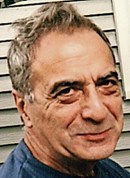 Amedeo 'Junie' Parisi, 86 Native Staten Islander, Korean War veteran, of Manchester, N.J., died at home on Friday, April 27, 2018. He was born, raised, and resided in Staten Island, N.Y., for most of his life before moving to Renaissance in Manchester 15 years ago.  He served in the 5th Cavalry Regiment, 1st Cav. Division of the Army from 1952 to 1954, during the Korean War. He worked as a pipefitter welder for 37 years for Procter & Gamble in Staten Island before retiring in 1987. He was a member of the Corporal Allen Kivlehan Veterans Association-Korean War Chapter, the Port Ivory Retirees Club, and the Blazing Star Harbor VFW in Staten Island. He was active in the Renaissance Men's Club, Irish Club, and Italian American Club. Junie enjoyed making stained glass and wood carving in his spare time. 
Surviving are his wife of 56 years, Grace J., and his three children, June Sceusa and husband, Carl, of Millstone, N.J., Irene Brogna and husband, Stephan, of Morganville, N.J., and Michael and husband, Roger Chabot, of Becket, Mass., and four grandchildren, Carl J. and Elaina Sceusa and Stephanie and Elizabeth Brogna. 
Calendar Events2018Membership1.  Consider Life Membership.  You save money over the long run and eliminate the need to renew yearly.  Below are the membership rates for Life membership and Installment Plan Life Membership.    Age on 31 Dec             Payment in Full             Installment Plan Option                             
                                            Total:                   Initial Fee:        11 payments of: Through Age 30                 $425.00                $45.00                $38.64   31-40                                  $410.00                $45.00                $37.27   41-50                                  $375.00                $45.00                $34.09   51-60                                  $335.00                $45.00                $30.45   61-70                                  $290.00                $45.00                $26.36   71-80                                  $225.00                $45.00                $20.45   81 and over                        $170.00                $45.00                $15.45  2.  Dues Renewal Reminder:Service Officer1.  Veterans are encouraged to enroll in the VA health care so they are on record should they ever need it.  No cost to apply.  Apply on line at www.va.gov/healtheligibility/vfw or call 1-877-222-8387.2.  Tri-Care Dental.  Tri-Care dental isn't free.  You must enroll to be covered.  Tri-Care dental web site, www.trdp.org 
Delta Dental Tel #. 888-838-8737.  The Tri-Care number for NY, is 1-877-874-2273.3.  DD Form 214 website.  http://vetrecs.archives.gov.  If you need assistance, contact the post service officer, Doug Encarcion.   4.  Survivor Outreach Services. The website has a lot of information for those left behind when a service member or veteran passes. http://www.sos.army.mil/  or  http://www.westpointmwr.com/acs/survivor_outreach_services.html5.  To someone going through a difficult time, one simple act has the power to make a difference. Reach out to veterans and service members in your life today – http://www.veteranscrisisline.net/ThePowerof1.aspx.6.  Online Health Care Application.  www.vets.gov.  or call 877-222-VETS (8387). 7.  Veterans Representative on Staten Island.  Matthew Basile, Borough Hall, Room G-15 and at CSI Campus Center, Room 216. (646) 799-2743 or emailing mbasile@veterans.nyc.gov.  Also at NYC Department of Veterans' Services
1 Centre Street, Suite 2208, New York, NY 10007, DVS General Phone: (212) 416-52508.  Vets.gov Connects Veterans to Services.  9.  John Bartow,  Assistant VSO, Veterans of Foreign Wars 518-626-5687.10.  The following web site is the medical providers close to your house who have accepted the VA Choice program and are registered to do so.  Quite a few here on SI.  It gives a map where you can see them in relation to where you live or work.  You can also get contact information to reach out to them.  https://www.va.gov/opa/apps/locator/    11.  A VBA Representative at the Staten Island Vet Center every Wednesday.  There are no walk-ins everyone must call  (718)816-4499 to set up an appointment.    All services are free.  Samuel B. Cottes, Jr., Veterans Outreach Specialist, Staten Island Veterans Center, US Department Of Veterans Affairs; Readjustment Counseling Services, 60 Bay Street, Staten Island, NY 10301 Tel:   (718) 816-4499 x 7747     Cell:  (929) 359-2449     Fax:  (718) 816-689912.  Discharge Upgrade Online Tool.  http://www.ourveterans.nyc/discharge_upgrade_online_tool?utm_campaign=180129&utm_medium=email&utm_source=nycveteransallianceEmployment and Education1.  Looking for a job? Need quality employees? USE VETJOBS!  www.vetjobs.com2.  Vets looking for jobs, the website:  100000jobsmission.com.  Go there to apply and search for available jobs specifically held for veterans.  Bottom of FormGeneral1.  Staten Island University Hospital's Military Appreciation Program.  This program entitles active duty members and veterans free parking 12 times per year at the SIUH parking lot.  Call 718-226-4325 for an application.2.  Free parking for veterans at Richmond County Medical Center.  Veterans can park for free in the visitors parking lot where tokens are required.  Stop at the main reception desk or security post, show proof you are a veteran (drivers license with vet on it, retired ID card, VA card or similar) and they will give you a free token for the parking lot.  Get it on the way in as the reception/info desk is not manned all night.  Use the token to exit the lot.  Saves you $4 per visit.3.  The Defense POW/MIA Office announced the identification of remains belonging to the following personnel.  Returned home are:Navy Fireman 2nd Class John D. Wheeler, 26, USS Oklahoma, Pearl Harbor, Dec. 7, 1941.
Navy Reserve Lt. William Q. Punnell, 27, VF-14 Fighter Squadron, Palau, July 25, 1944.  
Navy Aviation Machinist's Mate 2nd Class Durell Wade USS Oklahoma, Pearl Harbor, Dec. 7, 1941.
Navy Water Tender 1st Class Stephen Pepe USS Oklahoma, Pearl Harbor, Dec. 7, 1941.4.  The Defense POW/MIA Accounting Agency is seeking the public’s help to find and encourage more MIA families to donate a DNA sample to help speed the identification process of recovered remains. Each military service and the State Department has a service casualty office that can explain how to donate.Items of InterestVietnam War: Facts, Stats & Myths9,087,000 military personnel served on active duty during the official Vietnam era from August 5, 1964 to May 7, 1975.2,709,918 Americans served in uniform in Vietnam.Vietnam Veterans represented 9.7% of their generation.240 men were awarded the Medal of Honor during the Vietnam War.The first man to die in Vietnam was James Davis, in 1961. He was with the 509th Radio Research Station. Davis Station in Saigon was named for him.58,148 were killed in Vietnam - 75,000 were severely disabled - 23,214 were 100% disabled - 5,283 lost limbs.1,081 sustained multiple amputations - Of those killed, 61% were younger than 21 - 11,465 of those killed were younger than 20 years old - Of those killed, 17,539 were married - Average age of men killed: 23.1 years - Five men killed in Vietnam were only 16 years old - The oldest man killed was 62 years old - As of January 15, 2004, there are 1,875 Americans still unaccounted for from the Vietnam War - 97% of Vietnam Veterans were honorably discharged.91% of Vietnam Veterans say they are glad they served - 74% say they would serve again, even knowing the outcome.Vietnam veterans have a lower unemployment rate than the same non-vet age groups.Vietnam veterans' personal income exceeds that of our non-veteran age group by more than 18 percent.87% of Americans hold Vietnam Veterans in high esteem.There is no difference in drug usage between Vietnam Veterans and non-Vietnam Veterans of the same age group Vietnam Veterans are less likely to be in prison - only one-half of one percent of Vietnam Veterans have been jailed for crimes.  85% of Vietnam Veterans made successful transitions to civilian life.Common Myths Dispelled:Myth: Common belief is that most Vietnam veterans were drafted.Fact: 2/3 of the men who served in Vietnam were volunteers. 2/3 of the men who served in World War II were drafted. Approximately 70% of those killed in Vietnam were volunteers.Myth: The media have reported that suicides among Vietnam veterans range from 50,000 to 100,000 - 6 to 11 times the non-Vietnam veteran population.Fact: Mortality studies show that 9,000 is a better estimate. "The CDC Vietnam Experience Study Mortality Assessment showed that during the first 5 years after discharge, deaths from suicide were 1.7 times more likely among Vietnam veterans than non-Vietnam veterans. After that initial post-service period, Vietnam veterans were no more likely to die from suicide than non-Vietnam veterans. In fact, after the 5-year post-service period, the rate of suicides is less in the Vietnam veterans' group.Myth: Common belief is that a disproportionate number of blacks were killed in the Vietnam War.Fact: 86% of the men who died in Vietnam were Caucasians, 12.5% were black, 1.2% were other races. Sociologists Charles C. Moskos and John Sibley Butler, in their recently published book "All That We Can Be," said they analyzed the claim that blacks were used like cannon fodder during Vietnam "and can report definitely that this charge is untrue. Black fatalities amounted to 12 percent of all Americans killed in Southeast Asia, a figure proportional to the number of blacks in the U.S. population at the time and slightly lower than the proportion of blacks in the Army at the close of the war."Myth: Common belief is that the war was fought largely by the poor and uneducated.Fact: Servicemen who went to Vietnam from well-to-do areas had a slightly elevated risk of dying because they were more likely to be pilots or infantry officers. Vietnam Veterans were the best educated forces our nation had ever sent into combat. 79% had a high school education or better.Myth: The common belief is the average age of an infantryman fighting in Vietnam was 19.Fact: Assuming KIAs accurately represented age groups serving in Vietnam, the average age of an infantryman (MOS 11B) serving in Vietnam to be 19 years old is a myth, it is actually 22. None of the enlisted grades have an average age of less than 20. The average man who fought in World War II was 26 years of age.Myth: The common belief is that the domino theory was proved false.Fact: The domino theory was accurate. The ASEAN (Association of Southeast Asian Nations) countries, Philippines, Indonesia, Malaysia, Singapore and Thailand stayed free of Communism because of the U.S. commitment to Vietnam. The Indonesians threw the Soviets out in 1966 because of America's commitment in Vietnam. Without that commitment, Communism would have swept all the way to the Malacca Straits that is south of Singapore and of great strategic importance to the free world. If you ask people who live in these countries that won the war in Vietnam, they have a different opinion from the American news media. The Vietnam War was the turning point for Communism.Myth: The common belief is that the fighting in Vietnam was not as intense as in World War II.Fact: The average infantryman in the South Pacific during World War II saw about 40 days of combat in four years. The average infantryman in Vietnam saw about 240 days of combat in one year thanks to the mobility of the helicopter. One out of every 10 Americans who served in Vietnam was a casualty. 58,148 were killed and 304,000 wounded out of 2.7 million who served. Although the percent that died is similar to other wars, amputations or crippling wounds were 300 percent higher than in World War II. 75,000 Vietnam veterans are severely disabled. MEDEVAC helicopters flew nearly 500,000 missions. Over 900,000 patients were airlifted (nearly half were American). The average time lapse between wounding to hospitalization was less than one hour. As a result, less than one percent of all Americans wounded, who survived the first 24 hours, died. The helicopter provided unprecedented mobility. Without the helicopter it would have taken three times as many troops to secure the 800 mile border with Cambodia and Laos (the politicians thought the Geneva Conventions of 1954 and the Geneva Accords or 1962 would secure the border). Myth: Kim Phuc, the little nine year old Vietnamese girl running naked from the napalm strike near Trang Bang on 8 June 1972 (shown a million times on American television) was burned by Americans bombing Trang Bang. Fact: No American had involvement in this incident near Trang Bang that burned Phan Thi Kim Phuc. The planes doing the bombing near the village were VNAF (Vietnam Air Force) and were being flown by Vietnamese pilots in support of South Vietnamese troops on the ground. The Vietnamese pilot who dropped the napalm in error is currently living in the United States. Even the AP photographer, Nick Ut, who took the picture, was Vietnamese. The incident in the photo took place on the second day of a three day battle between the North Vietnamese Army (NVA) who occupied the village of Trang Bang and the ARVN (Army of the Republic of Vietnam) who were trying to force the NVA out of the village.  Recent reports in the news media that an American commander ordered the air strike that burned Kim Phuc are incorrect. There were no Americans involved in any capacity. "We (Americans) had nothing to do with controlling VNAF," according to Lieutenant General (Ret) James F. Hollingsworth, the Commanding General of TRAC at that time. Also, it has been incorrectly reported that two of Kim Phuc's brothers were killed in this incident. They were Kim's cousins not her brothers.Myth: The United States lost the war in Vietnam. Fact: The American military was not defeated in Vietnam. The American military did not lose a battle of any consequence. From a military standpoint, it was almost an unprecedented performance. General Westmoreland quoting Douglas Pike (a professor at the University of California, Berkeley), a major military defeat for the VC and NVA. Statistics from the Combat Area Casualty File (CACF) as of November 1993 (the CACF is the basis for the Vietnam Veterans Memorial, aka The Wall)Average age of 58,148 killed in Vietnam was 23.11 years (Although 58,169 names are in the Nov. 93 database, only 58,148 have both event date and birth date. Event date is used instead of declared dead date for some of those who were listed as missing in action).Deaths Average Age:  Total: 58,148, 23.11 years	Enlisted: 50,274, 22.37 years	Officers: 6,598, 28.43 yearsWarrants: 1,276, 24.73 years	E1 525, 20.34 years	11B MOS: 18,465, 22.55 yearsInteresting Census Stats and "Been There" Wanabees:1,713,823 of those who served in Vietnam were still alive as of August, 1995 (census figures).During that same Census count, the number of Americans falsely claiming to have served in-country was: 9,492,958.As of the current Census taken during August, 2000, the surviving U.S. Vietnam Veteran population estimate is: 1,002,511. This is hard to believe, losing nearly 711,000 between '95 and '00. That's 390 per day. During this Census count, the number of Americans falsely claiming to have served in-country is: 13,853,027. By this census, 4 OUT OF 5 WHO CLAIM TO BE VIETNAM VETS ARE NOT. The Department of Defense Vietnam War Service Index officially provided by The War Library originally reported with errors that 2,709,918 U.S. military personnel as having served in-country. Corrections and confirmations to this errored index resulted in the addition of 358 U.S. military personnel confirmed to have served in Vietnam but not originally listed by the Department of Defense (All names are currently on file and accessible 24/7/365).Isolated atrocities committed by American Soldiers produced torrents of outrage from anti-war critics and the news media while Communist atrocities were so common that they received hardly any media mention at all. The United States sought to minimize and prevent attacks on civilians while North Vietnam made attacks on civilians a centerpiece of its strategy.  Americans who deliberately killed civilians received prison sentences while Communists who did so received commendations. From 1957 to 1973, the National Liberation Front assassinated 36,725 Vietnamese and abducted another 58,499. The death squads focused on leaders at the village level and on anyone who improved the lives of the peasants such as medical personnel, social workers, and school teachers. - Nixon Presidential Papers.The United States Did Not Lose The War In Vietnam, The South Vietnamese Did.  The fall of Saigon happened 30 April 1975, two years AFTER the American military left Vietnam. The last American troops departed in their entirety 29 March 1973.  How could we lose a war we had already stopped fighting? We fought to an agreed stalemate.  The peace settlement was signed in Paris on 27 January 1973. It called for release of all U.S. prisoners, withdrawal of U.S. forces, limitation of both sides' forces inside South Vietnam and a commitment to peaceful reunification.  The 140,000 evacuees in April 1975 during the fall of Saigon consisted almost entirely of civilians and Vietnamese military, NOT American military running for their lives. There were almost twice as many casualties in Southeast Asia (primarily Cambodia) the first two years after the fall of Saigon in 1975 than there were during the ten years the U.S. was involved in Vietnam.  Thanks for the perceived loss and the countless assassinations and torture visited upon Vietnamese, Laotians, and Cambodians goes mainly to the American media and their undying support-by-misrepresentation of the anti-War movement in the United States.As with much of the Vietnam War, the news media misreported and misinterpreted the 1968 Tet Offensive. It was reported as an overwhelming success for the Communist forces and a decided defeat for the U.S. forces. Nothing could be further from the truth.  Despite initial victories by the Communists forces, the Tet Offensive resulted in a major defeat of those forces.   General Vo Nguyen Giap, the designer of the Tet Offensive, is considered by some as ranking with Wellington, Grant, Lee and MacArthur as a great commander.  Still, militarily, the Tet Offensive was a total defeat of the Communist forces on all fronts. It resulted in the death of some 45,000 NVA troops and the complete, if not total destruction of the Viet Cong elements in South Vietnam.  The Organization of the Viet Cong Units in the South never recovered. The Tet Offensive succeeded on only one front and that was the News front and the political arena. This was another example in the Vietnam War of an inaccuracy becoming the perceived truth. However, inaccurately reported, the News Media made the Tet Offensive famous.4 OUT OF 5 WHO CLAIM TO BE VIETNAM VETS ARE NOT.  For accounts of Hall of Shame Lying Wannabees see http://guardianofvalor.com/hal l-of-shame/ and http://www.fakewarriors.org/li nks_verification.htmBLAZING STAR POST 1574 CONTACT NUMBERSAl Porto, Commander - 718-578-1242, albert.porto38@gmail.comPaul Dietrich, Quartermaster - 718-698-5269, paul@the-dietrichs.comWilliam Alcock, Adjutant - 718-698-1923DateEvent Location TimeRemarks1 MayPurple Heart University CeremonyCSI1030-11302 May9th Annual Evening to Honor DinnerStaaten$65.00 pp5 May Blazing Star Post MeetingGold Star Post1000Saturday5-6 MayDistrict 2 ConventionMiddletown, NY10 MayRichmond County Council MeetingNorth Shore Post1100North Shore12 MayPoppy DistributionShoprite0900-1500Saturday18 MayPoppy DistributionSI Ferry0700-1000Friday18 MayAnnual KWVA Dinner DanceStaaten1930-2330$60.00 pp19 MayOceanview CeremonyOceanview Cemetery 110019 MaySI Welcomes Our HeroesGold Star Post133024 MayVeterans Ice Cream Social St. Adalbert's School1100RSVP 718-442-202026 MayTravis Memorial Day Mass & CeremonyTravis0900-110028 MayForest Ave Memorial Day ParadeForest Ave12002 JuneBlazing Star Post MeetingGold Star Post1000Saturday9 JunePoppy DistributionStop and Shop0900-1500Saturday10 JunePoppy DistributionStop and Shop0900-1500Sunday14 JuneRichmond County Council MeetingOllis Post1100Ollis7 JulyBlazing Star Post MeetingGold Star Post1000Saturday4 August Blazing Star Post MeetingGold Star Post1000Saturday5 SeptemberBlazing Star Post MeetingGold Star Post1300Wednesday3 OctoberBlazing Star Post MeetingGold Star Post1300Wednesday7 NovemberBlazing Star Post MeetingGold Star Post1300Wednesday5 DecemberBlazing Star Post MeetingGold Star Post1300WednesdayNameTypePaid UntilDays RemainingDays RemainingCurry, AlbertUnPaid12/31/2017EXPIREDEXPIREDHayes, Matthew TCurrent Until5/9/201899Johnson, Khadijah LCurrent Until5/2/201822Krishna, AshCurrent Until6/18/20184949Leunes, PeterCurrent Until5/16/20181616Lewis, Daniel MCurrent Until6/6/20183737Maloney, Brian TUnPaid12/31/2017EXPIREDEXPIREDRuggiero, Blenda CCurrent Until6/29/20186060Sheinwald, AbeUnPaid3/30/2018EXPIREDEXPIREDArmy: 800-892-2490Navy: 800-443-9298State Department: 202-485-6106Marine Corps: 800-847-1597Air Force: 800-531-5501